LOPPIS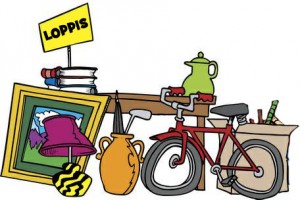 På Biskopsängen lördag den 10 augustiMellan kl. 11.00- 15.00 (i Föreningslokalen)Inlämning på fredag den 9 augusti mellan kl.16.00-18.00Kostnad för bord :50 kr.Anmälan till Gun och Lasse tel:070 5120815eller på tel: 021 124923Senast onsdagen den 7 augustiVälkomna!Fritidsklubben